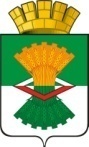 АДМИНИСТРАЦИЯМАХНЁВСКОГО МУНИЦИПАЛЬНОГО ОБРАЗОВАНИЯПОСТАНОВЛЕНИЕ28 апреля 2021 года                                                                                      № 321п.г.т. МахнёвоОб утверждении отчёта о реализации Плана мероприятий по профилактике нарушений обязательных требований, установленных муниципальными правовыми актами Махнёвского муниципального образования за 2020 годВ соответствии с Федеральным законом от 06.10.2003 № 131 – ФЗ                 «Об общих принципах организации местного самоуправления в Российской Федерации», Федеральным законом от 26.12.2008 № 294 – ФЗ «О защите прав юридических лиц и индивидуальных предпринимателей при осуществлений государственного контроля (надзора) и муниципального контроля», постановлением правительства Российской Федерации от 26.12.2018 № 1680 «Об утверждений общих требований к организации и осуществлению органами государственного контроля (надзора), органами муниципального контроля мероприятий по профилактике нарушений обязательных требований, требований, установленных муниципальными правовыми актами», руководствуясь Уставом Махнёвского муниципального образования,ПОСТАНОВЛЯЮ:          1.Утвердить отчёт о реализации Плана мероприятий по профилактике нарушений обязательных требований, установленных муниципальными правовыми актами Махнёвского муниципального образования за 2020 год (прилагается).2.Настоящее Постановление разместить на официальном сайте Махнёвского муниципального образования в сети Интернет.Контроль за исполнением настоящего постановления оставляю за собой.Глава Махнёвскогомуниципального образования                                                              А.С. Корелин                                                                                                   ПриложениеОтчёт о реализации Плана мероприятий по профилактике нарушений требований, установленных муниципальными правовыми актами Махнёвского муниципального образования за 2020 год№ п/пНаименование мероприятияСрок выполненияОтметка о выполнении12341.Размещение на официальном сайте Махнёвского муниципального образования  в информационно-телекоммуникационной сети «Интернет» (далее – сети «Интернет») перечня и текста нормативных правовых актов, муниципальных нормативных правовых актов, содержащих обязательные требования, установленные муниципальными правовыми актами, оценка соблюдения которых является предметом вида муниципального контроляПо мере необходимости (в случае отмены действующих или принятия новых нормативных правовых актов, мониторинг НПА ежемесячно)Выполняется http://mahnevo.ru/munitsipalnyij-kontrol/2.Информирование подконтрольных субъектов по вопросам соблюдения обязательных требований, установленных муниципальными правовыми актами В течение года Выполняетсяhttp://mahnevo.ru/munitsipalnyij-kontrol/3.Регулярное обобщение практики осуществления видов муниципального контроля и размещение на официальных сайтах в сети «Интернет» соответствующих обобщенийII полугодиеОтчёт об осуществлении государственного, муниципального  контроля за 2020 годhttp://mahnevo.ru/munitsipalnyij-kontrol/4.Выдача предостережений о недопустимости нарушения обязательных требований, требований, установленных муниципальными правовыми актамиВ течение года (по мере необходимости)В рамках осуществления  земельного контроля в 2020 году было выдано 24 предостережения5.Организация и проведениеспециальных профилактическихмероприятий, направленных напредупреждение причинениявреда, возникновениечрезвычайных ситуацийприродного и техногенного характера, проведение которыхпредусмотрено порядкамиорганизации и осуществления муниципального контроляВ течение года1)размещение на официальном сайте в сети "Интернет" для каждого вида государственного контроля (надзора), муниципального контроля перечней нормативных правовых актов или их отдельных частей, содержащих обязательные требования, требования, установленные муниципальными правовыми актами, оценка соблюдения которых является предметом государственного контроля (надзора), муниципального контроля, а также текстов соответствующих нормативных правовых актов;2) обобщение практики осуществления видов муниципального контроля и размещение на официальном сайте в сети «Интернет» 3) Выдача предостережений о недопустимости нарушения обязательных требований, требований, установленных муниципальными правовыми актами